VÝROČNÍ ZPRÁVASpeciální základní škola a praktická škola Vysoké MýtoRokycanova 761566 01 Vysoké Mýto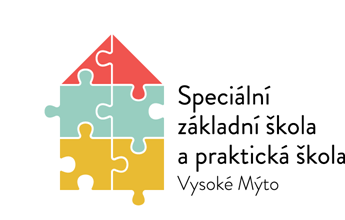 Školní rok 2020/2021Č.j.: SZŠVM/51/2021Školská rada schválila:                           	Ředitelka školy:                      ..…………………….                                                              Mgr. Alena Černá, MBAVe Vysokém Mýtě dne:22. 9. 20211. Základní informace o školeZákladní informace o školeSoučásti školy2. Personální údajeČlenění pedagogů podle věku a pohlavíČlenění zaměstnanců podle vzdělání a pohlavíČlenění pedagogických pracovníků podle odborné kvalifikaceVšichni pedagogičtí pracovníci, kteří nesplňují kvalifikaci, si doplňují vzdělání.Zařazení pracovníků do platových třídTrvání pracovního poměru v organizaci3. Vzdělávací programy školyUčební plán Školního vzdělávacího programu zpracovaného podle RVP  ZŠS – Díl I.,  Vzdělávání žáků se středně těžkým mentálním postižením, 1. stupeň Učební plán Školního vzdělávacího programu zpracovaného podle RVP  ZŠS – Díl I.,Vzdělávání žáků se středně těžkým mentálním postižením2. stupeň Poznámky k učebnímu plánu:V předmětu Český jazyk je v 1 – 6. ročníku zapracována 1 hodina řečové výchovy. V 7. – 10. ročníku je 1 hodina věnována rozvoji komunikačních schopností žáků.Předmět Počty je ve 3. a 4. ročníku posílen o 1 disponibilní hodinu.Předmět Člověk a jeho svět je v 1. a 2. ročníku posílen o 1 disponibilní hodinu.V předmětu Estetická výchova je spojena výtvarná výchova s hudební výchovou.Předmět Pracovní vyučování je posílen disponibilními hodinami ve všech ročnících. Disponibilní hodiny jsme využili podle stanovení priorit našeho ŠVP.Učební plán Školního vzdělávacího programu zpracovaného podle RVP ZŠS – Díl II.,Vzdělávání žáků s TMP a souběžným postižením více vadami.Poznámky k učebnímu plánu:V předmětu Estetická výchova je spojena výtvarná výchova s hudební výchovou.Předmět Tělesná výchova je posílen v 7. – 10. ročníku o 1 disponibilní hodinu.Pro žáky s těžkým mentálním postižením a více vadami jsme vytvořili předmět Terapie. Předmět je dotován na 1. stupni 2 hodinami týdně a na druhém stupni 3 hodinami týdně, z nichž 1 hodina týdně v 7. – 10. ročníku je disponibilní.Učební plán Školního vzdělávacího programu Přípravného stupně ZŠ speciální – předškolní vzdělávání, příloha ŠVP ZŠ speciálníPodle tohoto učebního plánu se vzdělávali žáci 8. a 9. ročníku ZŠUčební plán Školního vzdělávacího programu zpracovaného podle RVP pro obor vzdělávání praktická škola dvouletá určený pro střední vzdělávání žáků, Kód a název oboru vzdělávání: 78-62-C/02 Praktická škola dvouletáPoznámky: Vyučovací předmět Český jazyk byl posílen v 1. i 2. ročníku po jedné hodině disponibilní časové dotace.Vyučovací předmět Příprava pokrmů byl posílen v 1. i 2. ročníku po jedné hodině disponibilní časové dotace. Vyučovací předmět Praktická cvičení byl posílen v 1. i 2. ročníku po jedné hodině disponibilní časové dotace. Vyučovací předmět Potraviny a výživa byl posílen v 1. ročníku o jednu hodinu disponibilní časové dotace. Vyučovací předmět Pracovní činnosti byl posílen v 1. ročníku o dvě hodiny a ve 2. ročníku o tři hodiny disponibilní časové dotace. Týdenní časová dotace pro jednotlivé žáky může být upravena podle jejich individuálních potřeb 
a zdravotního stavu.4. Počty žákůPočty žáků školy Žáci přijatí do 1. ročníku základní školyŽáci přijati ke vzdělávání do střední školy5. Hodnocení žákůCelkové hodnocení žáků – prospěch16 žáků ZŠ speciální neprospělo ze zdravotních důvodů (omezená školní docházka – obavy z Covidu)  Celkové hodnocení chování žáků  Hodnocení výsledků vzdělávání – způsob vyjádření (klasifikačním stupněm, slovně, kombinací      obou způsobů)Výchovná opatření Opakování ročníku6. Prevence rizikového chování – Mgr. Ludmila PilařováVe školním roce 2020/2021 probíhala prevence rizikového chování ve Speciální základní škole a praktické škole Vysoké Mýto v rámci vyučovacích hodin, kde byla jednotlivá témata prevence zařazována průběžně v hodinách českého jazyka, člověk a jeho svět, tělesné výchovy, výchovy ke zdraví, člověk a společnost, rozumové výchovy, přírodopisu, informatiky, pracovního vyučování, dějepisu, rodinné výchovy a potraviny a výživa. S prevencí se měli možnost setkat jak žáci 1. stupně ZŠ, tak žáci 2. stupně ZŠ, ZŠs a praktické školy. Časová dotace jednotlivých preventivních témat vychází z preventivního programu školy, který je vždy vypracován na každý školní rok. Učitelé s ním jsou seznámeni na pedagogické poradě na začátku školního roku. Každý třídní učitel obdržel tabulku pro svou třídu, do kterého jsou povinni všichni vyučující, kterých se to týká, zapisovat datum, vyučovací předmět a téma bloku prevence. Tyto tabulky jsou kontrolovány metodikem prevence a na konci školního roku jsou tabulky uschovány pro možnost zpětného nahlédnutí pro ČŠI u metodika prevence.V tomto školním roce se v důsledku pandemie Covid-19 nemohly slučovat třídy a bylo nutné dodržovat homogenitu jednotlivých třídních skupin. Tato opatření měla za následek, že nedošlo k uskutečnění některých tematických bloků a mnoho preventivních aktivit bylo zařazeno pouze v rámci vyučování a nespecifické prevence. Během celého roku tak nepravidelně probíhal projekt Ovoce a mléko do škol, který žáci využívali v hodinách pracovního vyučování a potraviny a výživa k vybudování zdravého životního stylu a vytvoření správných stravovacích návyků. Všechny třídy 1. a 2. stupně se zapojily do projektu Celé Česko čte dětem, který má velký význam při rozvoji emocionálního zdraví u dítěte.  Dále v rámci tříd proběhla pochodová cvičení, projekt Den bez aut, drakiáda, čertování, karneval. Bohužel nemohl být uskutečněn projekt Den světel, spaní ve škole, školní ples a netradiční pětiboj.  Ze specifické prevence se v listopadu uskutečnil program od společnosti ACET – Šikana, škádlení a já pro 1.-3. ročník ZŠ, program Naše tělo jako domov pro 4.-5. ročník ZŠ, Kult krásného těla pro 8.-9. ročník ZŠ a program Sex, AIDS a vztahy pro 7. ročník ZŠ. Nebylo možné uskutečnit program Šikana, škádlení a já pro třídy ZŠs – vzhledem k malému počtu žáků ve třídě. Tento program je po dohodě se společností ACET přesunut na začátek příštího školního roku. V březnu měl proběhnout program Osobní hygiena od MUDr. Šalamounové a Zdravá pětka, ale v této době byly všechny školy v ČR uzavřeny v důsledku Covid-19.Program tvořivé vánoční odpoledne, který je realizován pro rodiče s dětmi se také nemohl uskutečnit. Absolvovali ho alespoň žáci v dopoledních hodinách opět jen po svých třídách.Vzdělávání z řad pedagogů bylo omezeno pouze na online prostředí a v omezeném množství nabídek programů. Celý pedagogický sbor se zúčastnil školení Formativního hodnocení – online. Ve škole probíhá pedagogická diagnostika. Učitelé si všímají žáků, u kterých může docházet a dochází ke vzniku rizikového chování, a věnují jim zvýšenou pozornost. V tomto školním roce jsme byli nuceni řešit opakované záškoláctví u žáka v VI. třídě a žákyní IV., V., VII. a IX. třídy, ze kterých byl pořízen zápis o jednání se zákonným zástupcem žáka. V některém případě bylo nutné přizvat ke spolupráci OSPOD. V kompetenci třídního učitele se řešilo nevhodné chování ke spolužákům a k pracovníkům školy a vulgární chování. U některých žáků bylo nutné řešit a komunikovat častěji s některými zákonnými zástupci ohledně neúčasti a nespolupráci při distanční výuce.V závěru bych velice ráda poděkovala všem vyučujícím, kteří se podílejí na realizaci prevence rizikového chování ve svých třídách.7. Výchovné poradenství a kariérové poradenství – Mgr. Yvona JetmarováVe školním roce 2020/2021 se práce výchovného poradce zaměřovala na tyto oblasti:1. Podchycování problémových a nově příchozích žáků a s tím spojená úzká spolupráce s třídními učiteli a rodiči.Konzultační hodiny výchovného poradce probíhaly dvakrát v týdnu (středa, čtvrtek). V těchto hodinách, i dle potřeby mimo ně, probíhalo jednání s učiteli, rodiči, s kurátorem a sociálními pracovnicemi OSPODu – pokud to epidemiologická situace dovolila. Zaměřovali jsme se na sledování záškoláctví, na projevy hrubého chování, šikany a na prevenci rizikového chování. Problémy byly projednávány s rodiči, které jsme zvali telefonicky nebo zápisem do žákovské knížky i doporučeným dopisem. Při závažnějších kázeňských problémech  jsme žádali o pomoc pracovníky sociálního odboru, kteří podnikali další kroky. Spolupracujeme také se soc. pracovnicemi OSPODU Vysoké Mýto, kterým na žádost třídní učitelé píší a předávají zprávy o dětech z problémových rodin. O všech  jednáních byly vedeny protokoly, které jsou založeny. Letos jsme neřešili žádné vážnější kázeňské přestupky. Ve velké míře jsme se zaměřovali na sledování docházky – omluvené a neomluvené hodiny, hlavně u problémových žáků druhého stupně. V letošním školním roce proběhla jedna případová konference, kde se projednávala velmi problematická docházka – neomluvené hodiny a podezření na zanedbání péče u žákyně prvního stupně a žáka ZŠS (děti z jedné rodiny). Veškeré podklady byly předány na OSPOD. Rodina je pod dohledem OSPODu a pravidelně ji navštěvuje pracovnice Charity Nové Hrady. Součástí školního řádu vedle pokynu ředitelky k omlouvání absence máme vytvořen také pokyn k řešení neomluvené absence.  Letos bylo sepsáno pouze 6 protokolů. Všechny protokoly byly na ZŠ. Na OSPOD bylo odeslány 3 zprávy na děti z problémových rodin. Předpokládám, že OSPOD si vyžádá další zprávy během června a v průběhu prázdnin. V letošním školním roce jsme se opět potýkali s problémem placení třídního fondu, jako obvykle u stejných rodin.Dále podchycujeme velmi slabé a nově příchozí žáky. V tomto směru využíváme pomoci SPC Kamínek, které pro nás dělá po vzájemné domluvě vstupní, kontrolní pedagogicko- psychologická vyšetření a vyšetření pro IVP. Je vedena tabulka, kde je přehled doby platnosti vyšetření jednotlivých žáků. V letošním školním roce byli rodiče žáků, kterým končí platnost vyšetření písemně upozorněni na nutnost objednání k přešetření dětí v SPC nebo PPP. Rodiče se musí osobně s dětmi dostavit do poradenského zařízení. V SPC Kamínek Ústí nad Orlicí spolupracujeme s p. psycholožkou Krycnerovou, Štantejskou, Říhovou. I přestože téměř všechny naše děti převzalo do péče SPC, využíváme také pomoci PPP Ústí nad Orlicí – odloučené pracoviště Vysoké Mýto ( Mgr. Sobotková ). V nových vyšetřeních jsou navržena podpůrná opatření. Výchovná poradkyně sleduje termíny kontrolních vyšetření, vytváří aktuální seznamy. Třídní učitelé dohlédnou, aby všichni žáci měli nová vyšetření v katalogových listech a byla zapsána jejich aktuální platnost – do kdy vyšetření platí na úvodní list v KL. Úzce také spolupracujeme s Policií ve Vysokém Mýtě.2. Další oblastí je poskytování informací souvisejících s volbou a výběrem učebních oborů vycházejících žáků. Bohužel letošní školní rok byl velmi specifický – z důvodů pandemie Covid 19 byly uzavřeny střední školy, OU a všechny akce, dny otevřených dveří neproběhly. Letos také neproběhla informační schůzka pro rodiče vycházejících. Rodiče vycházejících měli možnost individuálně konzultovat možnosti svých dětí s třídními učiteli a výchovnou poradkyní. Po celé první pololetí byly vytvářeny nástěnky s informacemi o učebních oborech. V únoru 2021 proběhlo vyplňování a odeslání přihlášek na jednotlivá učiliště. Letos vychází 7 žáků – (2 ze ZŠ speciální a 5 ze ZŠ). Ze  7 vycházejících 3 prodlužují školní docházku a 4 žáci si podali přihlášku na OU.  V letošním školním roce také všichni vyučující zařazovali volbu povolání do svých předmětů. 3. Poslední oblastí je prevence rizikového chování. V této oblasti úzce spolupracuji s preventistkou Lídou Pilařovou. Snažíme se společně i s třídními učiteli všechny problémy řešit operativně a důsledně. Po celý rok byly vytvářeny aktuální nástěnky na toto téma. Třídní učitelé se ve svých  hodinách také věnovali této problematice. V tomto školním roce znovu proběhl v jednotlivých třídách projekt boje proti šikaně: „ Bílá kniha proti šikaně“ a „ Černá kniha šikany“.  Každá třída se ve svých hodinách seznamovala s touto problematikou, učila se rozpoznávat projevy šikany a seznámila se s možnostmi boje proti ní. Besedy na prevenci rizikového chování, které probíhají pravidelně v průběhu celého školního roku, byly letos velmi omezené, opět z důvodu pandemie. Besedy, které se konaly jsou ve zprávě preventisty. Všechny kulturní a sportovní akce pořádané školou jsou prevencí rizikového chování žáků. V tomto školním roce bylo konání těchto akcí omezené  a přehled konaných akcí je ve zprávách metodických sdružení a v celoroční závěrečné zprávě školy.8. Metodické sdružení – ZŠs, PrŠ – Mgr. Lucie JandíkováČlenové:5. ZŠS – Ludmila Pilařová7. ZŠS – Lucie Jandíková 8. ZŠS – Martina Vacková2. PrŠ – Romana OsinkováPřS – Ludmila ZandlerováOstatní členové – Věra Fikejzová, Barbora Jílková, Zdeněk Jiřena, Anna Kosková, Karolína Osinková Mirka Krejčová, Jaroslava Landsmanová, Pavla Dušková, Iva Stránská, Petra Boušková, Ladislava Kopecká, Pavel Komůrka, Hana Drdajová, Simona BoštíkováObsah schůzek MS:V průběhu školního roku 2020 - 2021 jsme se scházeli minimálně, jak to mimořádná opatření umožňovala.                                                                                                                                                          Většina tradičních akcí a projektů se nekonala, nebo bylo jejich konání omezeno v rámci tříd či homogenních skupin školních družin. Pokud to bylo možné a nutné, sešli jsme se operativně a plánovali nějakou akci nebo řešili či konzultovali konkrétní návrhy, problémy a vzniklé situace. Vzhledem k epidemiologické situaci v ČR, k omezení provozu škol nebo vzhledem k dočasnému uzavření škol dle nařízení Vlády České republiky v souvislosti s nemocí COVID – 19, byla i činnost metodického sdružení ve 2.pololetí školního roku 2020 – 2021, výrazně omezena.V době uzavření školy fungovala na všech stupních školy i ve všech třídách distanční výuka.                                Podle složení třídy a možností jednotlivých žáků, probíhala individuálně:                                                                  - on-line výukou přes SKYPE nebo WhatsApp                                                                                                               - osobní konzultace žáků s učiteli nebo asistenty ve škole                                                                                                                                    - zadávání učiva a úkolů přes email rodičů                                                                                                                 - vyzvedávání úkolů ve škole                                                                                                                                          - zadávání úkolů pomocí audio nahrávek od učitelů                                                                                                          – dopisy s úkoly,  rozvážení úkolů učiteli do místa bydliště žáků apod.  Spolupráce rodičů s učiteli byla většinou na velmi dobré úrovni, většina rodičů plnila s dětmi zadané úkoly poctivě a svědomitě. Žáci docházeli do školy na pravidelné konzultace, nosili nebo posílali do školy různou formou zpětnou vazbu i vypracované úkoly ke kontrole.                                                                                                                                                              Pouze v ojedinělých případech spolupráce rodičů a dětí se školou neprobíhala v dostatečné míře.                                                                                                                                                                                   Jako zpětnou vazbu i průřez činnosti školy v době jejího uzavření, velmi dobře fungovalo rozesílání čísel Školního časopisu „CO-VIDíme za rouškou“, kde měly jednotlivé třídy možnost prezentovat svou aktivitu při výuce i mimo ní.Hlavní náplní uskutečněných schůzek metodických sdružení bylo:Seznámení se závěry a úkoly pro aktuální školní rok (dle Strategického plánu školy)Organizace školního roku – dozory, plánované akce, povinná výbava žáka, forma vyúčtování třídních fondůPlnění celoročního plánu MSPříprava a hodnocení společných akcí (návrhy, příprava, organizace a hodnocení akcí)Konzultace výchovných a vzdělávacích problémůNávrhy na zkvalitnění výukyOrganizace schůzek s rodičiHodnocení chování a prospěchu žáků – příprava klasifikace (hodnocení známkou x slovní hodnocení)Plnění celoročního plánu MS (akcí, projektů, ŠVP)Předávání zkušeností a poznatků ze školeníVzájemné hospitace a jejich hodnoceníVzájemná spolupráce jednotlivých tříd při vyučování, třídních nebo školních projektechPlánování pochodových cvičení, plánování školních výletůPlánování letního ozdravného pobytuV případě, že se nemohla konat osobní setkání učitelů a asistentů, fungovalo spojení jinou formou komunikace a spolupráce.NEJDŮLEŽITĚJŠÍ USKUTEČNĚNÉ PROJEKTY A AKCE:Viz. Příloha akcí za školní rok  2020 – 2021 (Z. Jiřena)ŠVP  V ČINNOSTI METODICKÉHO SDRUŽENÍ:Ve všech ročnících ZŠ speciální a praktické školy pracujeme podle ŠVP:- „Přátelská škola pro všechny II.“ č.j.SZSVM/48/2010 podle RVP ZŠS platný od 1. 9. 2010    (tři žáci jsou vzděláváni podle ŠVP ZV 2016 č.j. SZŠVM/14/2016 na základě IVP)- „Přátelská škola pro všechny II.“ č.j.SZSVM/48/2010 dle RVP ZŠS příloha pro přípravný stupeň ZŠ - Školní vzdělávací program zpracovaný podle RVP pro obor vzdělávání praktická  škola dvouletá určená pro střední vzdělávání žáků č.j.:MŠZŠPŠ/651/12ŠVP je plněn a uplatňován v přiměřené náročnosti a přizpůsobován možnostem a potřebám žáků. Během výuky i během všech uskutečněných akcích a projektech, které proběhly v průběhu školního roku 2020 - 2021, byly průběžně plněny klíčové kompetence i průřezová témata.VLASTNÍ HODNOCENÍ ŽÁKŮ:Třídní učitelé jednotlivých tříd se domluvili na společném postupu hodnocení a sebehodnocení žáků. Na konci každého dne/týdne si žáci zhodnotí (s pomocí učitele) své chování i výsledky vzdělávání pomocí „smajlíků“ (sluníček, mračáků, obrázků…). Všichni pedagogové ZŠ speciální a praktické školy používají takové formy hodnocení žáků (slovní hodnocení, známky, piktogramy apod.), které jsou pro žáky jasně srozumitelné a motivující. Pedagogové se snaží u žáků zjistit nejen nedostatky, chyby a potíže, ale snaží se především najít jejich kladné vlastnosti a možnosti dalšího rozvoje. Výsledky žáků hodnotí také především z hlediska vynaloženého úsilí žáků. Učitelé se také domluvili na hodnocení žáků na Vysvědčení: záleží na zvážení, zda bude učitel hodnotit žáka slovně nebo známkou – podle toho, co je pro žáka víc srozumitelné a přínosné. Hodnocení jednotlivých předmětů na vysvědčení nemusí být jednotné, může být i kombinované (slovní x známka). Jednotlivé práce žáků jsou zařazovány do žákovských portfolií.HOSPITACE: Ve třídách ZŠ speciální a praktické školy dvouleté v letošním školním roce proběhlo minimum vzájemných hospitací – z důvodu mimořádných opatření souvisejících s pandemií COVID – 19. Pokud nějaké hospitace proběhly, tak za přísného dodržování všech omezení, především při projektových dnech a různých akcích (a to v dostatečné míře hlavně proto, že většina akcí, projektů a některé části vyučování jsou organizovány společně).  Některé hospitace proběhly při vykonávání praxe studentů VŠ, SŠ nebo studentů kurzu Asistent pedagoga (pořádaný CVV Pardubice).Záznamy o všech hospitacích jsou vedeny v třídních knihách.DV, EVVO, PSPJ, VP:V oblasti dopravní výchovy pracujeme podle celoškolního plánu DV a zaměřujeme se především na to, aby žáci zvládli základní návyky a dovednosti bezpečného pohybu na chodníku i v silničním provozu. Žáci si tyto úkony osvojují nejen při vyučovacích hodinách ve třídách, ale především v praktickém nácviku při různých vycházkách a exkurzích nebo tělesné výchově. Někteří žáci se zúčastnili výuky na dopravním hřišti. Již po několikáté také proběhl Den bez aut, kdy se žáci mimo jiné dozvídají o negativním dopadu dopravy na přírodu. Environmentální výchova probíhá v souladu s plánem EVVO a prolíná všemi vyučujícími předměty, nejčastěji však ve vyučovacích předmětech: Pracovní vyučování, Člověk a jeho svět, Člověk a příroda, Člověk a společnost, Rozumová výchova. V průběhu školního roku žáci třídí odpad do nádob, které mají umístěné v každé třídě a na každé chodbě. Žáci některých tříd mají na školní zahradě krmítka, kam sypou ptáčkům potravu a pozorují, kteří ptáci přilétají do krmítka. V rámci oslav Dne Země proběhl v několika třídách „třídní projekt“ a návštěva Sběrného dvora. Pravidelně také probíhají „Zdravé svačinky“, kdy si žáci navzájem připravují jednoduché a zdravé pokrmy. Pravidelně zařazujeme do hodin tělovýchovné chvilky a dbáme na to, aby děti během hodiny střídaly různé pracovní polohy a místa.Pedagogové vhodným a věkově přiměřeným způsobem seznamují žáky se sexuální výchovou, drogami a dalšími jevy, které mohou negativně ovlivnit osobnost žáků. Učitelé do výuky také zařazují různé aktivity (kontaktní hry, skupinové a párové vyučování, práce v kruhu) podporující u žáků ohleduplnost k druhým, vnímání potřeb ostatních, vnímání a akceptování odlišnosti druhých atd.  Během různých exkurzí a výstav, ale i při hodinách Pracovního vyučování, Člověk a jeho svět, Člověk a společnost, Rozumové výchově apod. se žáci seznamují s různými povoláními.ČTENÁŘSKÁ GRAMOTNOST:Učitelé se snaží zařazovat do všech vyučovacích předmětů takové činnosti, které podporují rozvoj čtenářských dovedností žáků (a to nejen v tradičních vyučovacích hodinách, ale při projektovém vyučování, exkurzích, vycházkách, apod.).  Hlavní důraz pedagogové kladou na čtení s porozuměním. Během přestávek mohou žáci navštěvovat školní knihovnu, v některých třídách mají žáci k dispozici různé časopisy na čtení nebo prohlížení. Žáci si také mohou pravidelně půjčovat knihy nebo časopisy  domů. Téměř všichni žáci jsou zapojeni do školního projektu „Celé Česko čte dětem“, kdy si doma s rodiči čtou různé knihy. V některých třídách si žáci vedou čtenářské deníky. Na chodbách i ve třídách jsou připravovány tematické nástěnky, kde se žáci učí vyhledávat různé informace, orientovat se v textu apod.PC:Pedagogové využívají programové vybavení v počítačové učebně, pracují na tabletech i na interaktivních tabulích – IC techniku využívají především k procvičování probraného učiva. Pan učitel M. Cejp vždy informuje ostatní pedagogy o změnách IC techniky ve škole, o nových výukových programech a připravuje ukázky programu. Interaktivní tabule a některé počítače žáci využívají aktivně i o přestávkách.HODNOCENÍ VÝCHOVNÉHO PROCESU:  Kázeňské přestupky se ve třídách ZŠ speciální a praktické škole dvouleté vyskytují spíše ojediněle, téměř vždy jsou řešeny ihned na místě, popř. písemným (telefonickým) pozváním zákonných zástupců do školy. K případným konfliktům dochází většinou o přestávkách, často ne přímo v třídním kolektivu. Všechny kázeňské přestupky se zapisují do kázeňských sešitů, které má zavedeny většina tříd. Aktivně spolupracujeme také s výchovnou poradkyní, preventistkou PRCH. SPOLUPRÁCE S RODIČI:Všichni pedagogové ZŠ speciální a praktické školy dvouleté se snaží spolupracovat s rodiči a zapojovat se při prezentaci školy (např. psaním článků do tisku, prezentací na výstavách apod.). Spolupráce a komunikace s rodiči je ve většině případů na velmi dobré úrovni, rodiče mají o vzdělávání svých dětí zájem, zajímá je také celkový chod školy.                                                                            Pouze ojediněle je spolupráce s rodiči složitá a je nutné požádat o pomoc Odbor sociální péče (slabá příprava na vyučování, nedostatečná hygiena žáků, neplnění povinností rodičů- kontrola a podpisy v ŽK, zajištění pomůcek apod).9. Metodické sdružení ZŠ – Mgr. Jana NemčovskáČlenové:M. Cejp, I. Popelková, Z. Jiřena, A. Černá, Y. Jetmarová, J. Nemčovská, M. Vacková,  V. Fikejzová, B. Jílková               Členové metodického sdružení se scházeli operativně, podle akcí, které jednotliví učitelé pořádali. Dále si učitelé a vedení školy vyměňovali poznatky na krátkých ranních poradách. Obsah schůzek MS:Hlavní náplní schůzek metodických sdružení bylo řešení:Příprava a hodnocení společných akcíProspěch žákůChování a absence žáků1. Obsah vzděláváníRealizace vzdělávacích programů.Dle ŠVP ZV 2016 č. j. SZŠVM/14/2016 se pracovalo ve I. – VII. ročníku, dle ŠVP „Přátelská škola pro všechny“  č. j. SZŠVM/47/2009 podle RVP ZV-LMP se pracovalo v  VIII. - IX. ročníku. V průběhu školního roku probíhala přešetření několika žáků SPC Kamínek Ústí nad Orlicí. Během výuky i všech školních akcí, které proběhly v 1. a 2. pololetí, byly průběžně plněny klíčové kompetence i průřezová témata.Soulad ŠVP a RVPV 1. a 2. pololetí proběhly kontroly tematických plánů, zda jsou v souladu se ŠVP, dále kontroly sešitů a žákovských portfolií. Pravidelně jsou kontrolovány třídní knihy.2. Průběh vzděláváníHospitace: Vzájemné hospitace probíhají v menší míře než jiné roky. Záznamy o těchto hospitacích jsou uvedeny v třídních knihách. Mezitřídní osobní konzultace pedagogů jsou na dobré úrovni.Mezipředmětové vztahyMV se daří uskutečňovat učitelům zejména díky projektovému vyučování. Pedagogové vytvářejí snahu o komunikativní spolupráci s kolegy, která je k vytváření MV nezbytná. Intenzivně probíhala letos také spolupráce s výchovným poradcem /volba povolání, přešetřování žáků/, koordinátorem EVVO /školní zahrada/, koordinátorem DV /dlouhodobá činnost výuky DV / koordinátorem ICT /výukové programy v PC učebně, interaktivní tabule, tablety/.Čtenářská gramotnost:Učitelé zařazují do všech vyučovacích předmětů takové činnosti, které podporují rozvoj čtenářských dovedností žáků (a to nejen v tradičních vyučovacích hodinách, ale při projektovém vyučování, exkurzích, vycházkách, apod.).  Hlavní důraz pedagogové kladli na čtení s porozuměním. Během výuky i přestávek žáci navštěvovali školní knihovnu. Žáci si také půjčovali knihy domů. Na chodbách i ve třídách jsou připravovány tematické nástěnky, kde se žáci učí vyhledávat různé informace, orientovat se v textu apod.  V projektu Celé Česko čte dětem dále pokračujeme.ICTPři vzdělávání žáků byla pravidelně v různých vyučovacích předmětech využívána počítačová učebna a interaktivní tabule. Žáci využívali výukové programy i internet. Učitelé mají možnost připojit se na různé interaktivní výukové programy, které jsou uloženy na serveru z každého počítače ve škole. Všem pedagogům jsou zřízeny přihlašovací účty do školní sítě, které využívají ke své přípravě na vyučování. V některých učebnách došlo k obnově techniky, projektoru na interaktivní tabuli. Přehled počtu zařazování ICT, obsah práce na PC je zaznamenáván do třídních knih a na tiskopis v počítačové učebně. DV, EVVO, PRCH, VP:DV - V oblasti dopravní výchovy jsme postupovali dle plánu DV, pozornost jsme věnovali především tomu, aby žáci zvládli základní návyky a dovednosti bezpečného pohybu na chodníku a v silničním provozu. Žáci si tyto úkony osvojovali nejen při vyučovacích hodinách ve třídách, ale především v praktickém nácviku při vycházkách a exkurzích a dopravních projektech. EVVO - Environmentální výchova probíhala v souladu s plánem EVVO a prolínala všemi vyučujícími předměty. Nejčastěji pracovním vyučováním a Člověkem a jeho svět, smyslovou výchovou. Žáci celý školní rok třídili odpad do nádob, které měli umístěné v každé třídě, na každém patře školy. V některých třídách si žáci vytříděný odpad vynášeli sami do kontejnerů v okolí školy. V zimě přikrmovali  ptactvo, školní zahrada je opatřena krmítky, účastnili se Recyklohraní a další ekologických soutěží.  Opět byla uspořádána akce Den bez aut, kdy se žáci mimo jiné dozvěděli o negativním dopadu dopravy na přírodu. Již pravidelně probíhaly „Zdravé svačinky“, kdy si žáci připravovali jednoduché a zdravé pokrmy. Účastnili jsme se projektu „Ovoce a zelenina do škol, Mléko do škol. Pravidelně jsme zařazovali do hodin tělovýchovné chvilky a dbali na to, aby děti během hodiny střídaly různé pracovní polohy. Využíváme i nadále smyslový chodník ve školní zahradě. V měsíci květnu a  červnu děti pracovaly na školním pozemku. PRCH - Pedagogové vhodným a věkově přiměřeným způsobem seznamovali žáky se sexuální výchovou, drogovou problematikou a dalšími negativními jevy, které mohou nežádoucím způsobem ovlivnit osobnost žáků. Učitelé také zařazovali do výuky různé aktivity (kontaktní hry, skupinové a párové vyučování, práce v kruhu) podporující u žáků ohleduplnost k druhým, vnímání potřeb ostatních, vnímání a akceptování odlišnosti druhých atd.VP - Žáci byli seznamováni, zejména v pracovní výchově s různými povoláními a nároky, které tato povolání nesou, aby dokázali realisticky zhodnotit své možnosti a omezení ve vztahu k různým povoláním. Proběhly projektové dny v OU Chroustovice, kde se naši vycházející žáci měli možnost prakticky blíže seznámit s jednotlivými učebními obory. Byla uspořádána akce s názvem Vánoční tvoření. V rámci vyučování proběhlo několik exkurzí, pedagogové se snažili u žáků rozvíjet takové kompetence, které jsou nutné v zaměstnání – odpovědnost za své chování a práci, plánování a dokončení práce, vhodná komunikace apod. Způsoby hodnocení a sebehodnocení žákůV průběhu školního roku se v některých třídách provádělo vlastní hodnocení žáků pomocí tzv. „smailíků". Jednotně jsme postupovali i v případě portfolií, která byla zavedena v každém ročníku v podobné formě.Všichni pedagogové využívali takové formy hodnocení, které byly pro žáky srozumitelné a zároveň motivující. Žáci se učili  sebehodnocení. Hodnocení učitelů poskytovalo žákům zpětnou vazbu školního vzdělávání a jejich rozvoje. 3. Výsledky vzděláváníVšichni vyučující se i nadále snažili výukou o dosažení dobrých a kvalitních výsledků, které odpovídali individuálním možnostem žáků. Výsledky však negativně ovlivňovala u některých žáků špatná sociální a finanční situace rodin některých žáků. Někteří žáci i  nadále neměli základní školní pomůcky (pero, tužku), měli zvýšenou absenci, často i neomluvenou. Jen velmi obtížně pak doháněli zameškané učivo. Kázeňské přestupky žáků, které vyučující řešili, se zapisovali do kázeňských sešitů, které měla zavedena každá třída. Třídní učitelé a vyučující aktivně spolupracovali s rodiči a výchovnou poradkyní.Prezentace a propagace školyProbíhala především prostřednictvím internetu – obnova školních stránek, nově založené facebookové stránky a velmi zdařilý a oblíbený školní časopis.Klima školy, klima třídPedagogové spolu nadále spolupracovali, navzájem si pomáhali a připravovali různé akce a projekty (letos samostatně pro každou třídu).Bohužel se upozadila možnost setkávat se při projektech. Žáci všech tříd se spolu s pedagogy snažili o estetický vzhled tříd, na chodbách a v šatně (čistota, pořádek), pořádek v kabinetech ve školních pomůckách.Spolupráce s rodičiProbíhala často neformálně při příchodu a odchodu žáků, zejména v ZŠ speciální a PrŠ. I přes možnost nabídky informačních a konzultačních schůzek, či účasti rodičů v hodinách je komunikace s rodiči průměrná. Velice nízká je i nadále účast rodičů na třídních schůzkách, zejména na druhém stupni.Naše práce v tomto školním roce byla výrazně ovlivněna nařízením vlády o uzavření škol v době pandemie nemoci COVID-19. V průběhu měsíce března jsme učili mnoha způsoby. S některými žáky probíhala výuka prostřednictvím Skype či Whats-Appu, jiným žákům bylo zadáváno učivo e mailem a někteří žáci si pro učivo docházeli osobně. Intenzivně se pracovalo a úpravě školních dokumentů a tvorbě školního časopisu, který mapoval činnost pedagogů i žáků v době karantény a který  nahrazoval tolik postrádaný sociální kontakt. 10. ICT – Mgr. Miroslav CejpStručný popis stávajícího stavu  HW  a SW  za školní rok 2020/21-Servery: HP Prolian ML 110 G6 – Tower procesor 1xQAD CORE Intel Xeon E3430 – 1 ks , občas síťové problémy , není oprické připojení INTERNETU-Pracovní stanice: 25 ks  / repasované / –   S OS  Windows 7	 (postupně přechod na WIN10  4 ks  učebna    + 6 ks  učitelské PC  )-Interaktivní tabule: SMART BOARD – 2ks, BENQ – 5 ks  (polofunkční)-Mobilní zařízení: Notebook HP ProBook – 4 ks, Notebook Asus – 1ks, ACER Iconia – 3 ks, ACER Aspire – 14 ks, NB DELL s OS Win10 -10 ks (nové), dle výběr řízení  zakoupen NB HP  pro účetní  ( zařazen do sítě s přístupem na server = zálohování )-Multifunkce: tiskárna+kopírka+scaner – 2 ks  ( 1x ředitelna , 1x sborovna  + scaner knihovna )-2* dataprojektor   1x volny  1x sestava s reproduktory  vozík-Škola disponuje dvěma typy Wifi – 3x Wifi D link pro každé patro (Sskola I., Sskola II. a  Sskola III.) a 2x HP 425 Wifi Pedagog a Žák pro celou školu. Využívání pracovních stanic-změna v přihlašování učitelů  k pracovním stanicím  - zřízen a zvětšen  disk  H  : ( soukromý učitel )  zkontrolovat složku s názvem DATA ( záloha ze starých profilů a  PLOCHA )- žáci  používaji  profily zak  1 - 20 s výukovými programy  ( aktualizováné programy ) , problémy na stanicích s WIN 10 s některými  výukovými programy NUTNÁ INVENTURA  a  popř dokoupení  aktualizovaných verzí)-nedaří se  převzít administrátorská práva pro cloudovy prostor Office 365  s  doménou  szsvm.cz (včetně mailu pedagogů) což komplikuje  např  využití   MS office 365  během distanční výuky ( pochvala  pedagogům i žákům  za zvládnutí dálkové výuky )-možnost uložit si svá data na přenosné médium 500GB disk. Práce a administrace v programu ŠKOLA ON LINE- školní dokumentace je zpracovávána v programu Škola on-line , prodloužena expirace hesla   na 10 měsícůPrůběžné  úkoly ICT  ve školním roce  2020-21-repasovana  IA tabule  Smart 5 třída  nový DTP splněno -dokončeno zprovznění DTP  - 1.TŘÍDA  a 6 třída  , koupen nový DTP  7 třída-Volná  WiFi  pro žáky  zatím na routeru Sskola 1 -3- nutno provést  inventarizace a vyřazení nefčního HW  11. EVVO – Mgr. Barbora JílkováEVVO byla součástí vzdělávacího obsahu všech vyučovacích předmětů, prolínala i vzdělávacím programem družiny nebo byla realizována v podobě některých projektů. Chování žáků, vzdělávání i výchova, provoz školy, školní akce byly vedeny a organizovány tak, aby byly v souladu se základními pravidly ochrany životního prostředí.V rámci školních i mimoškolních aktivit jsme maximálně využívali přímých kontaktů žáků s přírodou a okolním prostředím a vedli žáky k odpovědnosti, ohleduplnosti, skromnosti a šetrnosti nejen ve vztahu k životnímu prostředí a přírodě, ale i k sobě samému a k ostatním lidem. Naše škola je členem sítě M. R. K. E. V. Účastníme se řady soutěží např. sběr obalového hliníku, výtvarných soutěží ČSOP či Pardubického kraje,  Recyklohraní a Živé zahrady. V letošním školním roce jsme se bohužel sběru hliníku na Den Země nemohli zúčastnit z důvodu vládního opatření, proto jsme hliník odváželi do sběrného dvora k recyklování.Žáci si také pravidelně v prvním i v druhém pololetí připravovali zdravé svačinky. Cílem bylo nejen žáky naučit upřednostňovat zdravější potraviny, ale i šetřit potravinami při přípravě jídla i obalovým materiálem při nákupu potravin. Drobnou zeleninu a bylinky se žáci učí pěstovat i sami na školním pozemku. Škola je zapojena do projektu Ovoce a zelenina do škol a Mléko do škol. V letošním školním roce byla EVVO hlavně plněna v prvním pololetí. V druhém pololetí byla výuka částečně přerušena z důvodů vládního opatření v šíření virové pandemie. Žáci plnili domácí úkoly formou distanční výuky. Den Země byl plněn v rámci třídních aktivit. Při výuce se žáky upravujeme a pečujeme o okolí školy, květinovou výzdobu školy, přikrmovali jsme ptáky v zimě, separovali odpad, sbírali pomerančovou kůru, hliník, papír, plast a snažili se o maximální úsporu energie a vody. Žáci chovají ve třídách drobné domácí živočichy (rybičky). V rámci hodin pracovního vyučování jsme využívali odpadový materiál a vyráběli z přírodních materiálů – např. keramika, sušina, přírodniny (šišky, kůra, mech, větvičky….) výrobky z prázdných plastových nádob, ze starých papírů, mýdel, svíček apod.I v letošním školním roce jsme pracovali na úpravě školní zahrady, kde vznikla bio - bylinková zahrada a kde se nachází vzorkovnice bylinek a zeleniny a dále o pěstování rostlin ve skleníku. Dále se snažíme recyklovat a opravovat staré věci, které využíváme jak doplněk v zahradní architektuře. Environmentální výchova prolínala několika málo akcemi, které proběhly v průběhu školního roku (viz. Zpráva Akce školy za I. a II. pol.), nejdůležitější z nich jsou uvedeny v následujícím přehledu. Pokud u aktivity není konkrétně uvedeno, kdo se činnosti účastnil, byla to akce určená pro žáky celé školy.Do dalšího školního roku bychom rádi absolvovali nějaké odborné exkurze zaměřené na EVV12. Dopravní výchova – Mgr. Věra FikejzováDopravní výchovu v 1. pololetí ovlivnila mimořádná situace spojená s pandemii covid-19. Jelikož celá naše škola musela přistoupit k mimořádným opatřením, aby ochránila zdraví dětí i pedagogů, bylo nutné přesunout některé akce, kterých se za běžných situací účastní celá škola. 	Dopravní výchova byla realizována v dalších předmětech jako jsou - Člověk a jeho svět, Výchova ke zdraví a Tělesná výchova.  A právě v předmětu tělesné výchovy probíhala dopravní výchova nejčastěji. Z důvodu nařízení vlády, byly omezeny tělovýchovné aktivity v tělocvičně a tělesná výchova se „přemístila“ do přírody a do ulic. Žáci si během tělovýchovných vycházek a pochodových cvičení upevňovali a osvojovali pravidla silničního provozu, seznamovali se s bezpečnou chůzi po chodníku a na silnici, trénovali dopravní předpisy, které musí na chodníku i na silnici dodržovat, seznamovali se s možnými nebezpečími, které je mohou potkat při cestě do školy i ze školy, seznamovaly se s různými dopravními situacemi a poznávaly dopravní značky.	Dopravní výchova byla realizována i v rámci školní družiny. Pomocí námětových her (policie, řidič autobusu, strojvedoucí, lékař atd.) se ve školní družině zaměřili na dopravní prevenci. Žáci se formou her učily rozlišovat dopravní značky, signály, ale také řešily dopravní situace a případné následky dopravních nehod.  	Než byla vládou stanovena mimořádná opatření a omezení, stačil v září proběhnout projekt Den bez aut. Děti měly za úkol dojít ke stanoveným objektům ve Vysokém Mýtě a celou cestu stopovaly, aby věděly, jak se jednotlivé cíle od naší školy vzdalují. Na závěr každá třída vytvořila cestovní ukazatele, kde byly poznamenány údaje o místu a jeho vzdálenosti od školy. 	V lednu jsme věnovali pozornost bezpečnému chování v zimním období. Seznamovali jsme žáky s možnými nebezpečími, která právě v zimních měsících hrozí – náledí na silnici, kluzké neupravené chodníky, brzdná dráha aut.I ve 3. čtvrtletí probíhala dopravní výchova ve značném omezení. Probíhala především v rámci vycházek do okolí školy a města. Ve 4. čtvrtletí byla pandemická situace natolik příznivá, že byla některá omezení zrušena a mohl proběhnout připravovaný dopravní projekt. Dopravní projekt (1. – 2. dny) probíhal metodou zážitkového učení. Projekt byl zaměřen na rozvoj základních pravidel silničního provozu, rozvoj pravo-levé orientace, orientace v prostoru, první pomoc. Vybrané aktivity u dětí rozvíjeli nejen vědomosti, ale i praktické a fyzické zkušenosti a dovednosti. Projekt byl velice úspěšný.13. Další vzdělávání pedagogických pracovníkůV pedagogickém sboru je nekvalifikovaná 1 učitelka.Další vzdělávání pedagogických pracovníků bylo ve školním roce 2020/2021 omezeno stejně jako jiné činnosti z důvodu Covidu. V rámci dalšího vzdělávání pedagogických pracovníků se ve školním roce 2020/2021 zúčastnil celý pedagogický sbor dvoudenního vzdělávání Formativní hodnocení. Kurz probíhal on line formou. Celý pedagogický sbor včetně vedení školy prošel supervizí (5 setkání). Ředitelka školy dokončila MBA studium Manažer škol a školských zařízení a se zástupcem ř.š. dokončili roční vzdělávání Systemické vedení týmu v Akademii Libchavy. 7 pedagogických pracovníků se účastnilo celkem 17 individuálních vzdělávacích seminářů. 14. Zájmové vzdělávání: školní družina Vychovatelky: Mgr. Anna Kosková, Karolína OsinkováŠkolní družinaoddělení ŠD – Mgr. Anna KoskováVe druhém pololetí školního roku 2020/2021 bylo k pravidelné činnosti ve školní družině zapsáno 10 žáků. Zájmová činnost družiny vycházela ze školního vzdělávacího programu a časového plánu výchovně vzdělávací práce. Vzhledem k epidemiologické situaci jsme dbali na dodržování všech hygienických opatření a dalších nařízení vlády.Náplň programu tvoří zájmové aktivity, při kterých se dbá na individuální potřeby dětí, odpočinek a regeneraci. Děti se mohou věnovat činnostem dle vlastního výběru a zájmu. Organizovaný program vychází z tematického plánu a věnuje se všestrannému rozvoji osobnosti dítěte. Důraz je kladen na relaxaci po dopoledním vyučování formou hry ve třídě i venku, upevňování hygienických a stolovacích návyků, zdokonalování sebeobslužných činností. Věnujeme se také upevňování znalostí, dovedností a zkušeností. Rozvíjíme všechny výchovně vzdělávací složky. Mezi nejoblíbenější aktivity patřily již tradičně námětové hry, pracovní a výtvarné činnosti. Fair-play chování a herní spolupráce se rozvíjela při hraní společenských her. Při veškerých aktivitách ve školní družině rozvíjíme přirozenou formou komunikaci mezi dětmi navzájem i mezi dětmi a pedagogy. Děti si utvářejí názory a postoje, učí se řešit problémy, dospívají k vlastním rozhodnutím a přebírají za ně zodpovědnost.Pedagogové ve školní družině podílející se na výchově a vzdělávání dětí respektují jejich individuální potřeby. Směrem k žákům uplatňují vstřícný, tolerantní a empatický přístup. Vytvářejí tak přirozené, pozitivní a bezpečné klima školní družiny. oddělení ŠD – Karolína OsinkováŠkolní družina je nedílnou součástí výchovně vzdělávacího procesu. Naším cílem bylo vytvořit pro děti smysluplnou náplň jejich volného času a to prostřednictvím zájmových, rekreačních a odpočinkových aktivit.Letošní školní rok byl spjat s onemocněním covid-19. Pandemický vývoj nemoci, velmi výrazně ovlivnil chod školní družiny. Školní družina probíhala ve značeném omezení jak ve vztahu k výchovně-vzdělávacím aktivitám tak k žákům. I přes tuto nepříznivou situaci jsme plnili úkoly podle ŠVP. Pracovali jsme podle měsíčních plánů, do kterých byla volena aktuální témata (svátky, lidové tradice). Ve výchovném programu jsme se zaměřili na relaxační a odpočinkové aktivity. U žáků jsme podporovali citlivé vztahy k lidem, přírodě, učili je chránit své zdraví a zdraví svých spolužáků. Nezapomínali jsme ani na přípravu do vyučování, ve které jsme se věnovali především čtenářské a finanční gramotnosti a didaktickým hrám. 	Žáci byli vedeni k otevřené komunikaci, k rozvíjení schopnosti komunikovat a vzájemně se respektovat. Při všech složkách výchovně vzdělávacího programu jsme přihlíželi, k individuálním schopnostem dětí, k jejich povaze, fyzických schopnostem a zálibám. 3.	oddělení ŠD – Pavla DuškováV letošním školním roce bylo vytvořeno III. oddělení školní družiny z důvodu vysokého zájmu rodičů o umístění žáků ve družině.
Do III. oddělení bylo přijato 10 dětí - z toho 8 žáků základní školy a 2 žáci  základní školy speciální. Žáci byli do oddělení družin rozděleni podle ročníků a byl brán i ohled na jejich intelektuální schopnosti a  zájem o volnočasové aktivity. 
Činnost školní družiny však nemohla probíhat v 1. pololetí v plném rozsahu kvůli celostátní koronavirové krizi a omezeními s tím spojenými. Proto byla docházka žáků do družiny volena podle tříd, aby nedocházelo k mísení skupin. Činnost školní družiny vychází ze školního vzdělávacího programu a z časového plánu výchovně vzdělávací činnosti ve školní družině. 
Podle týdenní skladby zaměstnání se ve družině věnujeme výtvarným a pracovním činnostem, při kterých často pracujeme ve skupině a tím podporujeme  u dětí vzájemnou  spolupráci, komunikaci a toleranci.  Podporujeme pohyb pobytem venku na školním dvoře nebo na procházkách, ale také tancem a cvičením podle ukázek  na interaktivní tabuli. Při přípravě na vyučování posilujeme čtenářskou gramotnost   společným  čtením (knihy si vybírají sami žáci ve školní knihovně) a také vzdělávacími společenskými hrami. Mezi oblíbené činnosti žáků patří počítače, nejprve mají však řízenou činnost a poté osobní prostor.  Pedagogičtí  pracovníci ve školní družině  respektují  individuality  a potřeby každého dítěte a s tím k němu také přistupují  - rozvíjením jeho zájmů a silných stránek. Empatickým přístupem si získávají důvěru dětí.oddělení ŠD – Pavla DuškováV 2. pololetí školního roku 2020/2021 bylo zapsáno ve III. oddělení ŠD 10 dětí - z toho 8 žáků základní školy a 2 žáci základní školy speciální.  Při svých činnostech školní družina vychází ze školního vdělávacího programu a z časového plánu výchovně vzdělávací činnosti ve školní družině. Ve družině se věnujeme výtvarným a pracovním činnostem podle ročních období, s ohledem na významné dny ( Den Země, Den matek, Den dětí atd.). Často pracujeme ve skupině a tím podporujeme  u dětí vzájemnou spolupráci, komunikaci a toleranci.  Fyzickou aktivitu u dětí podporujeme nejen pobytem venku na školním dvoře nebo na procházkách, ale také tancem a cvičením podle  předtančení na interaktivní tabuli. Celoročně plníme aktivitu ŠD dle časového plánu „Poznáváme naše město“, kdy při procházkách poznáváme významné stavby a místa Vysokého Mýta. Podporujeme orientaci po městě a samostatnost dětí při pohybu po veřejných prostranstvích. Při přípravě na vyučování posilujeme čtenářskou gramotnost   společným  čtením (knihy ze školní knihovny, dětské časopisy, připravené texty)  a také vzdělávacími společenskými hrami. Mezi oblíbené činnosti žáků patří  hra na počítači, nejprve mají však řízenou činnost a poté individuální zájmy.  Pedagogičtí  pracovníci ve školní družině  respektují jedinečnost, schopnosti a potřeby každého dítěte a s tím k němu také přistupují  - rozvíjením jeho zájmů a silných stránek.Činnost školní družiny nemohla probíhat v 2. pololetí v plném rozsahu kvůli celostátní koronavirové krizi a omezeními s tím spojenými.15. Akce školy (výjezdy, kurzy, vystoupení, soutěže)Přehled školních akcí za 1. pololetí školního roku 2020/2021 – akce byly omezeny z důvodu CoviduZáří9. 9.		Den s ČČK23. 9.	Supervize pro vedení školy25. 9.	Den bez autŘíjen	6. 10.			Drakiáda								    9. 10.			Vzdělávací program EKO-KOM - TONDA OBAL                                     14. 10.		Projektové dopoledne v OU Chroustovice16. 10.		Finanční gramotnost (7. - 8. ZŠ)Listopad	2. – 18. 11.	Distanční výuka ProsinecCelý měsíc – dopisy neznámé babičce a dědečkovi, pečení cukroví	1. – 2. 12.	Adventní tvoření pro žáky školy					     2. – 6. 12.	Krabice od bot 2020, děti darují dětem k Vánocům			    	4. 12.		Čertování ve třídách, Mikuláš ve družině	9. – 13. 12.	Ježíškova vnoučata, sbírka						    16. – 19. 12.	Vánoce pro zvířátka – záchranná stanice Pasíčka18. 12.		Vánoční zpívání prostřednictvím školního rozhlasu	18. 12.		Vánoční besídky ve třídách	19. 12.	(SO)	Koncert Hudba pomáháLeden	28. 1.	Předávání pololetního vysvědčení2. pololetíÚnor		26. 2.	Karneval aneb Den v maskáchBřezen	Distanční výukaDuben Distanční výuka                                                                                                                 	30. 4.	Pochodové cvičení, pálení čarodějnicKvětenČerven		1. 6.	„Charitativní běh - jetovevasichnohach“ aneb běháme pro venkovní učebnu          			1. 6.	Třídní výlety, 5. ZŠS + 8. ZŠS                                                                                            			3. 6.	Projekt OPVV SŠ – praxe s odborníkem – PrŠ                                                                       		4. 6.	Školní akce „Den dětí“, zahrada školy, hřiště ZŠ Jiráskova                                                               		8. 6.	Projekt OPVV SŠ – praxe s odborníkem – PrŠ            9. 6.	Projekt dopravní výchovy                                                                           					10. – 14. 6.	Pobyt žáků - Statek u Kubů Přívrat                                                                       			30. 6.	Slavnostní předání vysvědčení a ukončení školního roku 16. Mimořádné výsledky a úspěchy žáků17. Ozdravné pobyty, lyžařský a plavecký výcvikPlavecký kurz se z důvodu Covidu nekonal.18. Prevence rizik a školní úrazyPočet úrazů k datu 30. 6. 2021:19. Spolupráce školy s rodičiFormy spolupráce20. Materiálně-technické podmínky vzděláváníVytvářet žákům i pedagogům příjemné rodinné prostředí, zabezpečit dostatek moderních pomůcek i potřeb pro výuku je naší trvalou snahou. Pracovníci školy k tomu přispívají realizací svých četných nápadů – vyrábějí vlastní pomůcky, dbají na estetický vzhled celé školy, realizují velký počet akcí nad rámec svých povinností.Hledáme nejrůznější další zdroje financování vybavení školy, protože samotný rozpočet nedovolí realizovat všechny plány.  Proto využíváme možností podat granty u našeho zřizovatele – OŠK Pardubického kraje, u Města Vysokého Mýta a jiných organizací. Využíváme i sponzoringu.Ve školním roce 2020/2021 se nám podařilo obměnit nábytek se třídách. Nakoupili jsme jednomístné lavice a židličky, katedry a kancelářské židle pro pedagogy, židle do počítačové učebny a do 6 tříd vestavné skříně, protože stávající nábytek byl již na hranici své životnosti. Veškerý nábytek byl financován naším zřizovatelem, tj. Pardubickým krajem, vestavné skříně financoval majitel budovy, tj. Město Vysoké Mýto. Jsme rádi, že spolupráce s oběma subjekty skvěle funguje. Díky sponzorským darům od firmy Kubík a.s. a z projektu Hudba pomáhá, se nám podařilo zrenovovat interaktivní tabule v 7 třídách.21. Projekty22. Přílohy výroční zprávy:FotodokumentaceVýroční zpráva o hospodaření školy.Výroční zpráva byla projednána pedagogickou radou školy dne 22. 9. 2021a schválena školskou radou dne ……………………..							Mgr. Alena Černá, MBA								   ředitelka školyNázev školySpeciální základní škola a praktická škola Vysoké MýtoAdresa školyVysoké Mýto, Rokycanova 761IČO70 851 867IZOZŠ – 108 031 233, SŠ – 181 087 511RED_IZO600 024 806Bankovní spojení2434611/0100Mobil 731 763 856Telefon 465 420 787Mobil ředitelka školy722 930 135Telefon školní jídelna465 424 273E-mailszsvm@seznam.czDatová schránkaqjy3uhzInternetové stránkyhttp://szs-vysokemyto.czPrávní formapříspěvková organizaceNázev zřizovatelePardubický kraj, Komenského nám. 125, 532 11 PardubiceKontakty na zřizovateleTelefon 466 026 111, e-mail: posta@pardubickykraj.cz, datová schránka: qjy3uhzSoučásti školyZákladní škola zřízená podle § 16 odstavec 9Základní škola speciálníPřípravný stupeň základní školy speciální Praktická škola dvouletáŠkolní družinaVedoucí a hospodářští pracovníciŘeditelka školy:                                   Mgr. Alena Černá,MBAStatutární zástupce školy:	         Mgr. Zdeněk Jiřena Účetní:                                                 Monika LoukotováŠkolská radaPředsedkyně: Mgr. Ludmila PilařováČlenové:   Mgr. Renata Černíková  -  zástupce za zřizovatele                 Kateřina Pavlíčková  -  za zákonné zástupcePřehled hlavní činnosti školy (podle zřizovací listiny)Základní škola, Základní škola speciální, poskytuje základní vzdělávání v souladu s cíli základního vzdělávání uvedenými v § 44 a podle vzdělávacích programů uvedených v § 3 zákona č. 561/2004 Sb., o předškolním, základním, středním, vyšším odborném a jiném vzdělávání /školský zákon/ ve znění pozdějších předpisů a dalších právních předpisů v platném znění.Praktická škola dvouletá poskytuje střední vzdělávání v souladu s cíli středního vzdělávání uvedenými v § 57 a podle vzdělávacích programů uvedených v § 3 zákona č. 561/2004 Sb., o předškolním, základním, středním, vyšším odborném a jiném vzdělávání /školský zákon/ ve znění pozdějších předpisů a dalších právních předpisů v platném znění.Školní družina uskutečňuje zájmové vzdělávání podle § 111 a podle vzdělávacích programů uvedených v § 5 zákona č.561/2004 Sb., o předškolním, základním, středním, vyšším odborném a jinémvzdělávání /školský zákon/ ve znění pozdějších předpisů a dalších právních předpisů v platném znění. Obory vzdělávání podle školského rejstříkuNejvyšší povolený počet žákůZákladní škola 79-01-C/0170Základní škola speciální 79-01-B/0150Školní družina24Praktická škola dvouletá 78-62C/00224věkmužiženycelkemdo 20 let00021 - 30 let02231 - 40 let02241 - 50 let281051 - 60 let1151661 a více let000celkem32730vzdělání dosaženémužiženycelkemZákladní000Vyučen022střední odborné000úplné střední01111vyšší odborné101Vysokoškolské21416Celkem32730odborná kvalifikacesplňuje kvalifikacinesplňuje kvalifikacicelkemučitel základní školy11112učitel střední školy202vychovatel213asistent pedagoga13013Celkem28230platová třídapočet zařazených pracovníků10213141506070813921011111210132doba trváníPočet%do 5 let1034,5do 10 let517,2do 15 let 413,9do 20 let517,2nad 20 let517,2Celkem29100 %vzdělávací programkód oboruZákladní škola Školní vzdělávací program dle RVP ZV 2016, č.j. SZŠVM/14/201679-01-C/01Základní škola speciálníŠkolní vzdělávací program „Přátelská škola pro všechny II“, č.j. SZŠVM/ 48 / 2010 podle RVP ZŠSŠkolní vzdělávací program přípravného stupně ZŠS, č.j.SZŠVM/54/201079-01-B/0179-01-B/01Praktická škola dvouletáŠKOLNÍ VZDĚLÁVACÍ PROGRAMzpracovaný podle Rámcového vzdělávacího programu pro obor vzdělávání praktická škola dvouletá určený pro střední vzdělávání žáků č.j.: MŠZŠPŠ/651/1278-62-C/02Školní družinaŠkolní vzdělávací program ŠD z 1. 1. 2006ročník1.2.3.4.5.6.předmětcelkemDČDČeský jazyk55777738Člověk a jeho svět2+12+1333316 + 22Počty222+12+12212 + 22Informatika112Estetická výchova33333318Pracovní vyučování3+13+13+14+14+14+121 + 66Tělesná výchova33333318Disponibilní časová dotace 2222111010Týdenní dotace povinných předmětů20202324242413510ročník7.8.9.10.předmětcelkemDČDČeský jazyk666523Počty333312Informatika11114Člověk a společnost22228Člověk a příroda333312Informatika11114Estetická výchova22228Pracovní vyučování5+25+26+36+422 + 1111Tělesná výchova334414Disponibilní časová dotace 332311Týdenní dotace povinných předmětů2727303011411ročníkročníkročníkročníkročníkročníkročníkročníkročníkDČDcelkempředmět1.2.3.4.5.6.7.8.9.10.50Rozumová výchova555555555540Smyslová výchova44444444441020+10Estetická výchova2+12+12+12+12+12+12+12+12+12+1540 + 5Tělesná výchova444444+14+14+14+14+120Pracovní vyučování2222222222520 + 5Terapie222222+12+12+12+12+1Disponibilní dotace111113333320210Týdenní dotace povinných předmětů20202121212121212222ročníkročníkročníkročníkDČDcelkempředmět1.2.3.15Rozumová výchova55512Smyslová výchova44412Estetická výchova33315Tělesná výchova5556Pracovní vyučování2223Terapie11120Týdenní dotace povinných předmětů202020     Učební plán Školního vzdělávacího programu zpracovaného podle RVP ZV (1. stupeň)                            vzdělávací oblastvzdělávacíoborvyučovacípředmětročníkcelkemDČD1.2.3.4.5.Jazyk a jazykovákomunikaceČeský jazyka literaturaČeský jazyk7776633Cizí jazykAnglický jazyk3339Matematika a jejíaplikaceMatematika a její aplikaceMatematika4444420Informační a komunikační technologieInformační akomunikační technologieInformatika1111 + 22Člověk a jeho světČlověk a jeho světČlověk a jeho svět2223312Umění a kulturaHudební výchovaHudební výchova111115Výtvarná výchovaVýtvarná výchova111227Člověk a zdravíTělesná výchovaTělesná výchova22+12+12+12+110+44Člověk a svět práceČlověk a svět prácePracovní vyučování1+11+11+21+31+35+1010Disponibilní časová dotace1245416Týdenní dotace povinných předmětů1920252727118Učební plán Školního vzdělávacího programu zpracovaného podle RVP ZV-LMP,2. stupeňvzdělávací oblastvzdělávacíoborvyučovacípředmětročníkcelkemDČD    6.7.8.9.Jazyk a jazykovákomunikaceČeský jazyk a literaturaČeský jazyk45+15+14+118+33Cizí jazykAnglický jazyk31116Matematika a její aplikaceMatematika a její aplikaceMatematika555520Rýsování112Informační a komunikační technologieInformační a komunika-ční technologieInformatika11114Člověk a společnostDějepisDějepis11114Výchova k občanstvíObčanská výchova11114Člověk a přírodaFyzikaFyzika1113ChemieChemie112PřírodopisPřírodopis21115ZeměpisZeměpis21115Umění a kulturaHudební výchovaHudební výchova11114Výtvarná výchovaVýtvarná výchova21115Člověk a zdravíVýchova ke zdravíVýchova ke zdraví11114Tělesná výchovaTělesná výchova233311Člověk a svět práceČlověk a svět prácePracovní vyučování1+35+15+15+116 + 66Disponibilní časová dotace32349Týdenní dotace povinných předmětů28303231121vzdělávací oblastvzdělávacíokruhyvyučovacípředmět a jeho zkratkaročníkročníkcelkemDČD1.2.Jazyk a jazykovákomunikaceČeský jazyk a literaturaČeský jazykČj2240Cizí jazykAnglický jazykAj1120Matematika a jejíaplikaceMatematika a její aplikaceMatematikaM2240Informační a komunikační technologieInformační a komunikační technologieInformatikaI1120Člověk a společnostZáklady společenských vědČlověk a společnostČs1120Člověk a přírodaZáklady přírodních vědČlověk a přírodaČp1120Umění a kulturaUmění a kulturaEstetická výchovaEv2+12+14 + 22Člověk a zdravíVýchova ke zdravíVýchova ke zdravíVkZ1120Tělesná výchovaTělesná výchovaTv2+12+14 + 22Odborné činnostiRodinná výchovaRodinná výchovaRv3+13+16 + 22Výživa a příprava pokrmůPotraviny a výživaPaV1120Příprava pokrmůPp3+13+16+22Odborné obory podle zaměření školyPracovní činnostiPc6+26+212 + 44Disponibilní časová dotace6612Týdenní dotace povinných předmětů323264třídapočet žákůk 30. 9. 2020počet žákůk 30. 6. 2021z toho dívekPřípravný stupeň ZŠs330V. ZŠs672VII. ZŠs662VIII. ZŠs672II. ZŠ684V. ZŠ9116VI. ZŠ9108VII. ZŠ997II. PrŠ992celkem637033počet prvních třídpočet dětí přijatých do prvních třídpočet odkladů pro  školní rok 010typ školypočet přijatých žákůPraktická škola dvouletá 1. ročník1třídaprospěli s vyznamenánímprospělineprospěliodklad klasifikace.nehodnocen	Přípravný stupeň ZŠs----V. ZŠs0160VII. ZŠs0060VIII. ZŠs1150II. ZŠ2600V. ZŠ01100VI. ZŠ01000VII. ZŠ0810II. PrŠ0450celkem341230třídavelmi dobré chováníuspokojivé chováníneuspokojivé chováníPřípravný stupeň ZŠs---V. ZŠs700VII. ZŠs600VIII. ZŠs700II. ZŠ800V. ZŠ1100VI. ZŠ910VII. ZŠ910II. PrŠ900celkem6520třídahodnocení klasifikačním stupněmhodnocení slovníkombinace slovního hodnocení a klasifikačním stupněmPřípravný stupeň ZŠs030V. ZŠs016VII. ZŠs510VIII. ZŠs142II. ZŠ800V. ZŠ1001VI. ZŠ1000VII. ZŠ801II. PrŠ900celkem51910třídapochvala třídního učitelenapomenutí třídního učiteledůtka třídního učiteledůtka ředitele školyPřípravný stupeň ZŠs0000V. ZŠs0001VII. ZŠs0000VIII. ZŠs0000II. ZŠ0011V. ZŠ0100VI. ZŠ0000VII. ZŠ2011II. PrŠ2000celkem4123třídažák neprospělžák nemohl být hodnocenžák neprospěl ze zdravotních důvodůžák opakuje 9. r. po splnění povinné školní docházkyPřípravný stupeň ZŠs----V. ZŠs3030VII. ZŠs0060VIII. ZŠs1040II. ZŠ0000V. ZŠ0000VI. ZŠ0000VII. ZŠ1000II. PrŠ2030celkem70160srpennákup školních potřeb z recyklovaného papíru srpenrozmístění kontejnerů na třídění odpaduzářízářípochodová cvičení do blízkého okolí záříSvětový den bez aut 22.9.záříDrakiáda – pochod na VinicePřednáška – Tonda obalříjenMezinárodní den zvířat říjensběr přírodnin pro zvěř říjenDen stromů 20.10. – pozorování stromů v městských parcíchříjenPříprava kompostu (z městské kompostárny)prosineckrmení ptáků, pozorováníprosinecukázky aranžování z Litomyšle, vánoční besídky – tradice a zvykyprosinectradiční řemesla – ukázky na výstavě v muzeuprosinecodvoz krmiva pro zvířata na záchrannou stanici Pasíčka, návštěva staniceprosinecsběr elektrospotřebičů, bateriíprosinecadventní tvořivé dílničky – výroba dekorace z přírodních materiálůprosinecpříprava vánočního dárku pro zvířata do záchranné stanice Pasíčka prosinecŽivá zahradaprosineckrmení ptákůceloročněpéče žáků o úpravu okolí školy a květinou výzdobu školyceloročnětřídění odpadůceloročnězdravé svačinkyceloročnězajištění pitného režimuceloročněpráce žáků na školním pozemku celoročněsběr hliníku a pomerančové kůryceloročnětělovýchovné vycházky do přírody, do parků Vysokého Mýtaceloročněúčast v projektu Ovoce do škol, mléko do školOdděleníPočet žáků pravidelná docházkaŠD10ŠD10ŠD10Celkem  30Název akce – sportovní soutěžeVýsledek, umístěníZ důvodu Covidu se sportovní soutěže nekonalyZ důvodu Covidu se sportovní soutěže nekonalyNázev akce – výtvarné soutěžeVýsledek, umístění      Z důvodu Covidu se výtvarné soutěže nekonaly      Z důvodu Covidu se výtvarné soutěže nekonalyOzdravné pobyty10. – 14. 6. 2021 – Přívrat u České Třebové - Počet záznamů v knize úrazů3Počet odeslaných záznamů o úrazech pojišťovněZ toho odškodněno0Formy spoluprácekomentářŠkolská radaanoTřídní schůzky, konzultace pro rodičečtvrtletní třídní schůzky a pravidelně v konzultační dny – z důvodu Covidu se konaly on-lineŠkolní akce pro rodičeV době Covidu se žádná akce nekonalaProjekty ve školním roce 2020/2021Projekty ve školním roce 2020/2021Projekty ve školním roce 2020/2021Název projektuČíslo projektuCíl projektuOvoce a zelenina do školMléko do školOvoce a zelenina do školMléko do školDodávky ovoce a zeleniny žákům školyDodávky mléčných výrobků žákům školyOP VVV Personální podpora – Speciální základní škola a praktická škola Vysoké MýtoCZ.02.3.68/0.0/0.0/18_063/0011280(pro ZŠ a ŠD) – dokončení projektuCZ.02.3.68/0.0/0.0/18_065/0012547(pro SŠ)Podpořit osobnostně profesní rozvoj pedagogů prostřednictvím DVPP, vzájemného setkávání a sdílení zkušeností, spolupráce s rodiči, doučování a zájmové vzdělávání žáků.Město Vysoké Mýto – Týden sportu (6 000,- Kč)Týden sportu.Navození kladného vztahu ke sportu, nabídka využití volného času, rozvoj vztahů mezi pedagogy a žáky.Město Vysoké Mýto – Přírodní zahrada (6 000,- Kč)Přírodní zahradaVybudování ovocného koutku v podobě ohraničeného záhonu, doplněný o drobné bobuloviny.Město Vysoké Mýto – Máme na to! (19 000,- Kč)Školní akademie Máme na to!Neformální setkání žáků, rodičů i pedagogů, smysluplné trávení volného času, rozvoj nadání, utužování vzájemných vztahů, komunikace.